This Form was created in Word using VF Creator.Created: 12/01/2018 by the VF Creator team.
VF Creator turns documents created in Word into online forms.You can view/edit eForm features, after installing the VF Creator add-in. A new VF Creator ribbon will be available which allows you to create/edit eForms.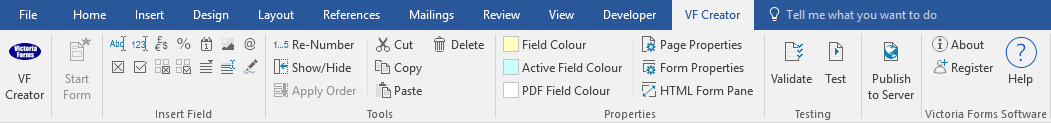 Please visit VictoriaForms.com/VF-Creator/ to start creating online forms in Word.Absence RequestAbsence Information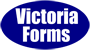 Staff FormsEmployee Name:Employee Number:Department:Manager:Type of Absence Requested:Type of Absence Requested:Type of Absence Requested:Type of Absence Requested:Type of Absence Requested:Type of Absence Requested:Type of Absence Requested:Type of Absence Requested:Type of Absence Requested:Type of Absence Requested:Type of Absence Requested:Type of Absence Requested:Type of Absence Requested:Sick   Vacation   Vacation Bereavement Bereavement Bereavement BereavementTime off without payMilitary   Jury Duty   Jury Duty Maternity/Paternity Maternity/Paternity Maternity/Paternity Maternity/PaternityOtherDates of Absence:  From:Dates of Absence:  From:Dates of Absence:  From:Dates of Absence:  From:Dates of Absence:  From:To:Reason for Absence:Reason for Absence:You must submit requests for absences, other than sick leave, two days prior to the first day you will be absent. You must submit requests for absences, other than sick leave, two days prior to the first day you will be absent. Employee SignatureDate